WOLFGANG  AMADEUS  MOZART(1765-1791) 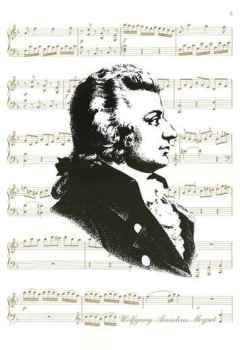     KAZALOŽIVLJENJEPIS W. A. MOZARTASLIKESMRT V SUMLJIVIH OKOLIŠČINAHWOLFGANG AMADEUS MOZART (obnova filma)LITERAURAŽIVLJENJEPIS W. A. MOZARTAWolfgang Amadeus Mozart, eden izmed najpomembnejših in najvplivnejših skladateljev klasične glasbe vseh časov, je ob rojstvu dobil ime Johannes Chrisóstomus Wolfgang Gottlieb. Wolfgang Amadeus Mozart se je rodil 27. januarja 1756. Rodil se je v Salzburgu, umrl pa na Dunaju. Že zelo zgodaj je bilo očitno da je mali Wolfgang zelo nadarjen. Če se ne bi rodil v glasbenem okolju, bi lahko postal matematik ali jezikoslovec. Kot otrok je doma s kredo popisal vse stene z računi in zlahka je pobiral Italijanske, Francoske in Angleške izraze. Mater Wolfganga se je imenovala Anna Maria Pertl. V svet glasbe pa ga je vpletel njegov oče, Leopold Mozart. Mali Wolfgang je že s petimi leti koncertiral in ustvarjal prve skladbe. Pri osmih letih so mu v Londonu natisnili prvo simfonijo in pri dvanajstih je bila uprizorjena njegova prva opera. Ko so skupaj z njegovo sestro Nannerl potovali po vsej Evropi je bila publika še posebej navdušena nad malim Mozartom, poimenovali so ga ''čudežni deček''. Preživljal je zelo lepo otroštvo v bogati glasbeni družini, ki mu je nudila zavetje in toplino. Umetnik je radoživost in vedrino ohranil vse življenje. Njegova odrasla leta, pa niso bila tako srečna kot mladostniška. Pestile so ga različne težave in iskanje primerne zaposlitve. Ker ni bil zadovoljen s službovanjem v Salzburgu, se je odpravil na Dunaj. Preživljal se je s komponiranjem in zasebnim poučevanjem učencev. Tam je spoznal mladega in nadarjenega Ludviga van Beethovna, ki je postal njegov učenec in Josepha Haydna, ki je bil tudi Mozartov najboljši prijatelj. Wolfgang  Amadeus Mozart je veljal za največjega glasbenega umetnika v drugi polovici 18. stoletja. Njegove najbolj znane opere so; Čarobna piščal, Don Giovanni in Figarova svatba. Napisal je 41 simfonij v samo 24-ih letih. Wolfgang se je na Dunaju nastanil pri Webrovih. Webrovi so imeli tri hčere. Njegova prva ljubezen je bila  Webrova Alojzija, ki pa se je poročila z igralcem in slikarjem Josephom Langejem. Tako je Wolfgang vrgel oči na tretjo Webrovo hčer Konstanco, ki se je učila petja.Mozart se ni zavedal, da ga ravno njegova gospodinja spretno žene v zakon in je hitro podlegel čarom njene hčere Konstance. Njegov oče je bil razočaran nad sinovo izbiro, vendar sta se mlada dva lepo ujemala in bila nadvse srečna.V njunem devetletnem zakonu se jima je rodilo šest otrok. Zgodnje otroštvo sta preživela le dva: Karl Thomas in Franz Xaver. Oba sta bila glasbeno nadarjena,  samo Franz Xaver se je odločil za pot poklicnega glasbenika.2. SLIKE.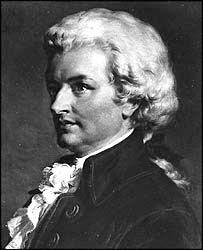                                                                       Wolfgang Amadeus Mozart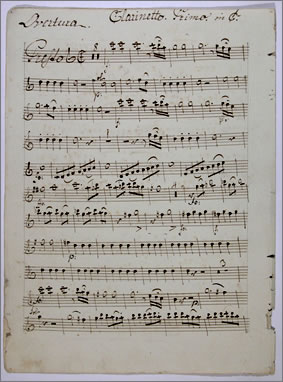 3. SMRT V SUMLJIVIH OKOLIŠČINAHPo kratki bolezni je izdihnil na Dunaju in nekateri menijo, da so ga zastrupili. Več desetletij po njegovi smrti se je Sophie Haibel, mlajša sestra Mozartove žene, še vedno živo spominjala zloveščega znamenja. Prvo nedeljo v decembru 1791, je v kuhinji kuhala kavo za mater. Dan prej je šla na Dunaj obiskat bolnega svaka in se vrnila z novico, da se bolnik počuti bolje. Medtem, ko je čakala da voda zavre, je opazovala plamen oljenke in premišljevala o Constanzinem bolnem možu. Nenadoma je plamen ugasnil, kakor da svetilka sploh ne bi bila prižgana, pa ni bilo nobenega prepiha, da bi jo lahko ugasnil. Polastila jo je zla slutnja, da se je Mozartu življenje izteklo, zato je stekla k materi. Ta ji je svetovala, da se naj nemudoma vrne k bolniku. Costanze je sestro sprejela z olajšanjem, saj je Wolfgang preživel hudo noč, in jo prosila da naj ostane. »Draga Sophie, tako vesel sem, da si prišla,« ji je rekel glasbenik. »Nocoj moraš ostati tu, umrl bom!« Pri njem je bil tudi mlad pomočnik Sussmayr, kateremu je Mozart dajal navodila za dokončanje svojega zadnjega dela-maše Rekviem. Poklicali so duhovnika in nato zdravnika, ki je predpisal hladne obkladke za skladateljevo vročično čelo. Približno uro pred polnočjo je Mozart izgubil zavest, zjutraj 5. decembra 1791 pa je umrl. Čudežni otrok, je umrl dva meseca pred  36. rojstnim dnevom.Mozart je bil vedno brez denarja, zato je vse leto vročično izpolnjeval pomembna naročila. Ženi, sorodnikom in prijateljem, se je zdel napet in izmučen zaradi čezmernega dela. Toda ko je 20. novembra obležal, nihče ni pomislil, da ne bo več vstal. Simptome bolezni je opisal drugi Constanzin mož, Georg Nikolaus Nissen, v svoji biografiji o Mozartu leta 1828: »Začelo se je z otekanjem dlani in stopal, bolnik pa se skoraj ni mogel premikati; temu je sledilo  nenadno bruhanje. Bil je akutni tifus. To diagnozo so potrdili v Dunajski matični knjigi umrlih. Mozart je sumil, da gre za zločin. Nekaj tednov pred smrtjo je rekel Constanzi, da ga zastrupljajo: »Nekdo mi daje strup« in ta človek je natančno izračunal dan moje smrti! Mozart je začel verjeti, da je Rekviem, ki ga je naročil skrivnostni tujec, pogrebna maša za njegov pogreb.31. decembra 1791 so v berlinskem časopisu pisali o Mozartovi smrti in ugibali vzrok zanjo. Ker se mu je telo po smrti napihnilo, so ljudje mislili celo, da je bil zastrupljen. V nekih zapiskih brez datuma, se Mozartov starejši sin Carl Thomas spominja, da je bilo očetovo truplo tako napihnjeno, smrad zaradi razkrajanja pa tako hud, da niso naredili obdukcije. Večina trupel se ohladi in otrdi, Mozart pa je ostal mehak in prožen, tako kot pokojniki, ki umrejo zaradi zastrupitve. Toda kdo bi si želel skladateljevo smrt? Vdova ni verjela govoricam o zastrupitvi, zato niso iskali osumljenca. Ko je Mozart umrl, je bila Constanze čisto brez denarja, zato se je odločila za najcenejši pogreb; njegovi stroški bi danes znašali 25 €. 7. decembra ob pol treh popoldne so pokojnika odnesli v katedralo sv. Štefana, kjer so maloštevilni pogrebci - med njimi tudi Salieri - v stranski kapeli poslušali duhovnikov blagoslov. Pravijo, da so pogrebci zaradi dežja, pomešanega s snegom, odpustili misel, da bi šli za mrliškim vozom do pokopališča sv. Marka, ki je bilo uro hoje od katedrale. Tako ni bilo nikogar, ki bi zapisal, kam so položili truplo v množičnem grobu. Toda neki pisec dnevnika je zapisal, da je bil 5. december mil, a meglen dan. Costanze je pozneje povedala, da je mislila, da bo cerkev poskrbela za križ ali znamenje na moževem grobu, zato mu ni postavila nagrobnika. Šele leta 1859 so na pokopališču sv. Marka postavili nagrobnik iz marmorja, toda še zdaj nihče ne ve, kam natančno so ga pokopali. Umrl je  pri šestintridesetih letih. To leto (2006) je 250. obletnica Mozartovega rojstva.4. WOLFGANG AMADEUS MOZARTOBNOVA FILMA1. DELSalieri je poskušal napraviti samomor. Odpeljali so ga na Dunaj  v norišnico. Ker je bil Salieribolan, je prišel župnik, da ga spove. Salieri mu je pripovedoval svoje življenjske dogodke. Kot majhen je imel Salieri izreden talent za pisanje glasbe. Njegov oče ga ni podpiral pri tem. Kmalu je umrl, ko je bil Salieri še majhen. Salieri je bil glavni pesnik na Dunaju, dokler se ni pojavil Mozart. Mozart je pripravil veličastno opero.2. DELSalieri je bil ljubosumen, saj je Mozart pisal prelepe pesmi, brez kakršne koli napake. Salieri je poskušal ustaviti Mozarta. Zato je poslal k Mozartu gospodinjo, da bi mu poročala, kaj piše Mozart. Mozart je hotel predstaviti Figaro, vendar mu je cesar to prepovedal, ker spodbuja sovraštvo med razredi.3. DELMozart je prepričal cesarja, da igra Figaro. Tudi Balet je bil prepovedan, vendar so tudi njega kasneje uveljavili. Salieri se je izkazal, ter dobil priznanje za najboljšo opero. Mozartu je umrl oče. Njemu v čast je napravil najgroznejšo opero. Imenovala se je Don Juan. Bila je prestavljena samo pet krat. Neznanec se je oblekel v masko Mozartovega očeta, ter prišel naročit Mozartu, naj napiše mašo za mrtve. Mozart ni hotel pisati mašo za mrtve, žena pa ga je prepričevala k temu. Ko je kljub temu začel pisati, je žena sedela poleg njega, ter ga opazovala. Ko je zaspala je Mozart odšel, ter se zjutraj vrnil ves pijan.4 .DELKo se je vrnil, žene več ni bilo. Vzela je denar in otroka, ter odšla v toplice. Sredi koncerta, Čarobna piščal, se je onesvestil in močno zbolel. To je bila njegova zadnja dokončana opera. Salieri je odpeljal Mozarta domov. Na vrata so potkali gospodje. Salieri je šel odpreti vrata, saj Mozart ni bil pri teh močeh. Salieriju so dali denar za Mozarta, ki so ga zaslužili od Čarobne piščali. Salieri pa je rekel, da je prišel človek s črno masko. To je bila zadnja (maša za umrle) opera, ki je Mozart ni dokončal. Mozart je hitreje narekoval kot je lahko Salieri pisal. Pisala sta noč in dan, to ga je popolnoma izčrpalo. Po tem je umrl. Pokopali so ga. Salieri je živel še 32 let po Mozartu.5. LiteraturaInternetMojstri klasične glasbe in njihova dela;  MOZART  št. 1Mojstri klasične glasbe in njihova dela;  MOZART  št. 5Mojstri klasične glasbe in njihova dela;  MOZART  št. 40      5.  MOZART – kdo je to